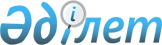 Об определении мест для размещения агитационных печатных материалов и предоставлении помещений для проведения встреч с избирателями для всех кандидатов в Президенты Республики Казахстан на территории Акжарскогорайона Северо-Казахстанской областиПостановление акимата Акжарского района Северо-Казахстанской области от 29 апреля 2019 года № 106. Зарегистрировано Департаментом юстиции Северо-Казахстанской области 4 мая 2019 года № 5393
      В соответствии с пунктами 4, 6 статьи 28 Конституционного Закона Республики Казахстан от 28 сентября 1995 года "О выборах в Республике Казахстан", статьей 31 Закона Республики Казахстан от 23 января 2001 года "О местном государственном управлении и самоуправлении в Республике Казахстан" акимат Акжарского района Северо-Казахстанской области ПОСТАНОВЛЯЕТ:
      1. Определить места для размещения агитационных печатных материалов для всех кандидатов в Президенты Республики Казахстан на территории Акжарского района Северо-Казахстанской области, согласно приложения 1.
      2. Предоставить помещения, на договорной основе, для проведения встреч с избирателями для всех кандидатов в Президенты Республики Казахстанна территории Акжарского района Северо-Казахстанской области, согласно приложения 2.
      3. Признать утратившим силу постановление акимата Акжарского района Северо-Казахстанской области "Об определении мест для размещения агитационных печатных материалов и предоставлении помещений для проведения встреч с избирателями на территории Акжарского района" от 24 февраля 2015 года № 54 (опубликовано 26 марта 2015 года в информационно-правовой системе "Әділет", зарегистрировано в Реестре государственной регистрации нормативных правовых актов под № 3144).
      4. Контроль за исполнением настоящего постановления возложить на руководителя аппарата акима Акжарского района Северо-Казахстанской области.
      5. Настоящее постановление вводится в действие со дня его первого официального опубликования.
       "СОГЛАСОВАНО"
      Председатель Акжарской
      районной избирательной комиссии
      Северо-Казахстанской области
      Республики Казахстан
      _______________М.Шапенов
      "__" ___________2019 года Места для размещения агитационных печатных материалов для всех кандидатов в Президенты Республики Казахстан на территории Акжарского района Северо-Казахстанской области Помещения для проведения встреч с избирателями для всех кандидатов в Президенты Республики Казахстан на территории Акжарского района Северо-Казахстанской области
					© 2012. РГП на ПХВ «Институт законодательства и правовой информации Республики Казахстан» Министерства юстиции Республики Казахстан
				
      Аким района 

Е.Мадьяров
Приложение 1 к постановлению акимата Акжарского района Северо-Казахстанской области от 2019 года №
Наименование населенного пункта
Места для размещения агитационных печатных материалов
село Айсары
Территория, прилегающая к зданию коммунального государственного учреждения "Айсаринская основная школа" акимата Акжарского района Северо–Казахстанской области Министерства образования и науки Республики Казахстан
село Алкатерек
Территория, прилегающая к зданию Алкатерекского сельского клуба
село Акжаркын
Территория, прилегающая к зданию Акжаркынского сельского дома культуры
село Восход
Территория, прилегающаяк зданию коммунального государственного учреждения "Восходская основная школа" акимата Акжарского района Северо–Казахстанской области Министерства образования и науки Республики Казахстан
село Кенащи
Территория, прилегающая к к зданию Кенащинского сельского клуба
село Бостандык
Территория, прилегающая к зданию коммунального государственного учреждения "Бостандыкская средняя школа" акимата Акжарского района Северо–Казахстанской области Министерства образования и науки Республики Казахстан
село Кулыколь
Территория, прилегающая к зданию коммунального государственного учреждения "Жанааульская средняя школа имени Кали Хадесова" акимата Акжарского района Северо–Казахстанской области Министерства образования и науки Республики Казахстан
село Ленинградское
Территория, прилегающая к зданию государственного учреждения "Центр по обеспечению деятельности организации культуры" Ленинградского сельского округа Акжарского района Северо-Казахстанской области
село Майское
Территория, прилегающая к зданию Майского сельского дома культуры
село Горьковское
Территория, прилегающая к зданию комунального государственного учреждения "Горьковская средняя школа" акимата Акжарского района Северо–Казахстанской области Министерства образования и науки Республики Казахстан
село Талшик
Территория, прилегающая к зданию государственного коммунального казенного предприятия "Акжарского Дома культуры" акимата Акжарского района Министерства культуры и спорта Республики Казахстан
село Уялы
Территория, прилегающая к зданию Уялинского медицинского пунктаПриложение 2 к постановлению акимата Акжарского района Северо-Казахстанской области от 2019 года №
Наименование населенного пункта
Место проведения встреч
село Айсары
Здание досугового центра
село Алкатерек
Здание коммунального государственного учреждения "Алкатерекская средняя школа" акимата Акжарского района Северо–Казахстанской области Министерства образования и науки Республики Казахстан
село Восход
Здание медицинского пункта 
село Кенащи
Здание Кенащинского сельского клуба
село Бостандык
Здание Бостандыкской сельской библиотеки 
село Кулыколь
Здание коммунального государственного учреждения "Жанааульская средняя школа имени Кали Хадесова" акимата Акжарского района Северо–Казахстанской области Министерства образования и науки Республики Казахстан на территории
село Ленинградское
Здание коммунального государственного учреждения "Ленинградская средняя школа №1" акимата Акжарского района Северо-Казахстанской области Министерства образования и науки Республики Казахстан
село Майское
Здание Майского сельского дома культуры
село Новосельское
Здание медицинского пункта
село Акжаркын
Здание Акжаркынского сельского дома культуры
село Талшик
Здание государственного коммунального предприятия "Центральная районная библиотека"
село Уялы
Здание медицинского пункта